Fabricagetechnieken L2 p4 Les 5 1) Leg het verschil uit tussen een open mal techniek en een gesloten mal techniek.2) Vergelijk deze twee technieken met elkaar: Wikkelen en pultrusie. Noem enkele overeenkomsten ervan op.Overeenkomsten: - Bij beide wordt hars gebruikt.- Ze bestaan allebei uit vezels.3)  Je moet aan een auto (in een garage) gaan lassen, aan dun plaatwerk.  Zou je dan kiezen voor Elektrode lassen, of voor TIG lassen ?  Leg het kort uit.Elektrode lassen, je kunt hier zelf mee bepalen hoeveel materiaal je wil toevoegen. Het werkt een stuk rustiger en je kan dan meer tijd besteden aan het netjes plaatsen van de las.4) Bij vacumeren (vacuüm bagging) wordt eerst met de hand het weefseldoek en de hars over een mal aangebracht. Daarna wordt het geheel ingepakt in een kunststof zak en vacuüm gezogen met een pomp. Door het vacuüm wordt de overtollige hars weggezogen. Welke voordelen brengt deze techniek, ten opzichte van hand lamineren ?Het oppervlak wordt een stuk egaler en zal er professioneler en mooier uit zien. Te veel materiaal is nooit goed en door het wegzuigen gaat er ook overtollig gewicht weg.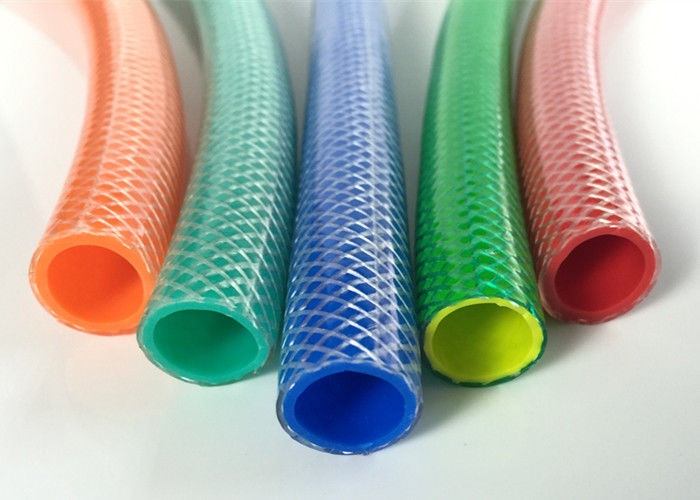 Open mal: er wordt maar 1 matrijs deel gebruikt.Gesloten mal: er zijn twee matrijshelften die op elkaar passen.